CULTURAL SOCIOLOGY EDITORSHIP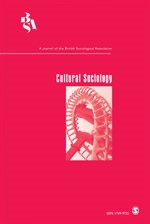 Pro Forma ApplicationThe BSA, SAGE and the Editorial Board are seeking a new team to edit CUS for a period of five years, from 1 January 2021 - 31 December 2025, with an induction and gradual handover to begin in December 2020.In order to be considered for the Editorship of CUS, all applicants are asked to submit a pro forma along with supporting documentation.  The deadline for receipt of applications is Wednesday 4 November 2020, 17:00 GMT. All applications should be sent by email to Alison Danforth: Alison.danforth@britsoc.org.uk Applications will include the following elements:Proposal for developing the journal and building on its distinctive scholarly identity; Editorial organization and how the Editors propose to complete the various tasks of editing and developing the journal;A short CV for each Editor. CVs should give a list of subject expertise and prior experience of publishing in peer reviewed journal, peer reviewing and editing.The main application should be no more than 2 pages, with CVs additional.Please note that all Editors will maintain BSA membership throughout their term as Editors and prior engagement with the BSA is desirable.  All journal work is managed through ScholarOne Manuscripts and training will be provided to the Editorial Team. Administrative support is provided to the journal by SAGE and the BSA.  More information is available – please contact Alison Danforth.DEVELOPING CUS Please detail plans of how you would aim to develop the journal during your editorial term.EDITORIAL STRUCTURE AND EXPERIENCEPlease indicate your proposed team structure and ways of working.